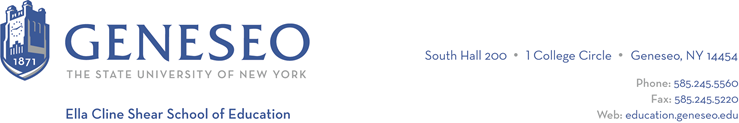 Hello,Below is the weekly newsletter from the Coordinator of Advisement, Certification, and Communication. You’ll find upcoming School of Education events, along with professional development and employment opportunities shared with the SOE Dean’s Office. If you have any questions or would like to get in touch with the people or organizations offering opportunities, please don’t hesitate to ask. I’m happy to forward any information I have.Reminders:The Fall 2024 Student Teaching Application Meeting will be held Friday, September 8th 3pm-4:15pm virtually. This is for students who are planning to student teach during the fall 2024 semester.If you are currently enrolled to student teach this semester, the certification information session slides are now available in the Student Teaching BrightSpace area.Geneseo Event Highlights for Educators:The SUNY Geneseo Study Abroad Fair will take place on Tuesday, September 5th from 2:30 - 4:30 pm in the MacVittie College Union Lobby/Ballroom. Please encourage your students to attend. At the fair students can learn about study abroad program opportunities, speak with faculty who will be leading faculty-led programs in the upcoming year, and meet with representatives from other offices such as Fellowships and Scholarships. They should contact the Study Abroad Office at studyabroad@geneseo.edu with any questions.Study Abroad 101 Information Session. Study Abroad 101 Information Sessions will be held from 11:30 am - 12:20 pm in MacVittie College Union room 324. These sessions will be held on the following dates: Wed. 9/20; Thurs. 9/28; Wed. 10/11; Thurs. 10/26; and Wed. 11/01. More information is available online.The annual fall Volunteer Fair will be held Wednesday, September 6th from 1 - 4 PM in the MacVittie College Union Ballroom. There will be over 30 on-campus and local nonprofit organizations (list attached) in need of volunteers to help carry out their mission who have historically worked with our students. Professional Development Opportunities:The Teacher Immersion Fellows (TIF) Program is a partnership between Rochester area colleges, Monroe 2-Orleans BOCES, and local public school districts that offers college students the opportunity to gain paid experience in the education field. Any college student who is interested in working part-time in a school district (you don't need to be an education major!) may participate. The program is open to undergraduate and graduate students of any major and provides participants with paid substitute teaching experience in local school districts ($110/day.) In addition to substitute teaching responsibilities in partner public school districts, Fellows also take paid professional development courses to enhance their skills. The posting for the Fall 2023 semester of the Teacher Immersion Fellows Program is open until September 15, 2023, however, interested candidates should apply early. Check out this short video to learn more about the program!Find out more about the Teacher Immersion Fellows Program at a Zoom info session:Tuesday, September 5 at 2:30 p.m.Wednesday, September 6 at noonFriday, September 8 at 11:00 a.m.Employment Opportunities:Monroe 2-Orleans BOCES has several positions available throughout their region, as do other regional BOCES. Check out the BOCES 2 employment website for more details.Saint Stephen School on Grand Island has multiple part-time positions available, including in middle school math, a pre-k aide, and reading. Call 716-773-7647 (opt 2) or email ortizl@ststephensgi.org to apply.The Rochester City School District has a variety of opportunities available. Check out their website for more information.